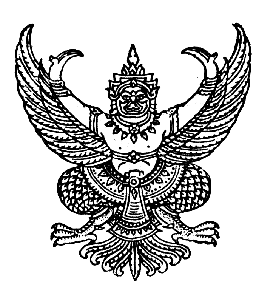    บันทึกข้อความส่วนราชการ	 สถาบันวิจัยและพัฒนา  มหาวิทยาลัยสวนดุสิตที่	สวพ.-------/๒๕๖๔	     วันที่  ……………………………..เรื่อง  	ขอเบิกเงินทุนอุดหนุนการวิจัย (งวดที่ ๑) ประจำปีงบประมาณ ๒๕๖๔____________________________________________________________________________เรียน     อธิการบดี	ข้าพเจ้า ............................................. สังกัดคณะ ............................. ได้รับทุนอุดหนุนการวิจัยเพื่อพัฒนามหาวิทยาลัย งบประมาณของมหาวิทยาลัยสวนดุสิต ประจำปีงบประมาณ ๒๕๖๔ 
เรื่อง ........................................................................... เลขสัญญา .............................. ดังความแจ้งแล้วนั้น 
ในการนี้ขอเบิกจ่ายเงิน งวดที่ ๑ (ร้อยละ ๕๐) จำนวน .............................. บาท (...............................................) ดังเอกสารแนบดังนี้๑. สำเนาสัญญารับทุนอุดหนุนการวิจัย พร้อมเอกสารแนบหมายเลข ๑ – ๓๒. หนังสือขออนุมัติเบิกจ่าย (แบบ กค.๐๒)๓. ใบสำคัญรับเงิน๔. สำเนาบัตรประชาชน๕. ใบปะหน้านำส่งเอกสารการเบิกจ่ายเงินทุนอุดหนุนการวิจัย	จึงเรียนมาเพื่อโปรดพิจารณา